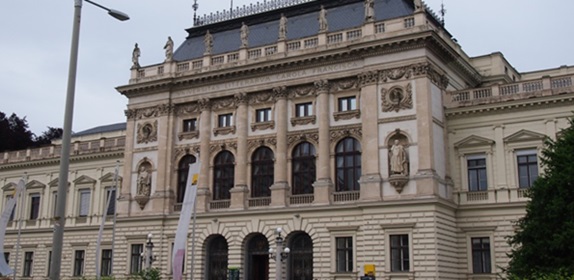 Matters of the Mind: Psychology and Language Learning Graz, Austria 29-31. May 2014http://www.unifdz.at/pll2014/Kontra, E. H., Csizér, K., & Piniel, K.: Deaf foreign language learners: Their learning motivation, beliefs and strategiespdf